INDICAÇÃO Nº 711/2019Indica ao Poder Executivo Municipal a roçagem do mato em toda extensão na Avenida Amadeu Tortelli no Bairro. Conj. Dos Trabalhadores, neste município.Excelentíssimo Senhor Prefeito Municipal, Nos termos do Art. 108 do Regimento Interno desta Casa de Leis, dirijo-me a Vossa Excelência para sugerir que, por intermédio do Setor competente, seja executada a roçagem do mato em toda extensão na Avenida Amadeu Tortelli no Jardim no jd. Dos Trabalhadores, neste município. Justificativa:Conforme visita realizada “in loco”, este vereador pôde constatar as condições que se encontram o referido local. Fato este que prejudica as condições de uso, colocando em risco a segurança dos munícipes e potencializa surgimento de insetos e acúmulo de lixo.Plenário “Dr. Tancredo Neves”, em 22/02/2019.Edivaldo Meira-Vereador-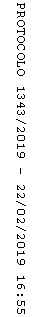 